Arbeitsplan     NMS KematenVor-/Nachname: ______________________ Klasse: ___(Schüler/in)Freiwillig für Fleißige …Überprüft und besprochen mit einem Erziehungsberechtigten: Kontrollieren Sie bitte nur auf Vollständigkeit und nicht auf Richtigkeit!!!Datum: __________________Unterschrift des Erziehungsberechtigten: _______________________________________________Biologie 4. Klasse 32. SchulwocheLösungen zu den Fragen:GelenkeDer Unterarm wird nach oben gezogen.Herz, Darm, AtmungMuskelfaserriss, Muskel- und Sehnenzerrungen, Muskel- und SehnenrisseP – steht für Pause. E –steht für Eis. C wie Compression. H heißt Hochlagern. durch laufendes TrainingNacken-, Rücken-, Kreuzschmerzen, Sportarten wie Schwimmen, Rudern, Radfahren, Skilanglaufen und WandernFalsches Sitzen und falsches Tragen von Lasten.Fragen zu den Seiten im Biologiebuch „Begegnungen mit der Natur“ Seite 20 – 21

1. Der Mensch ernährt sich heterotroph.
     Was heißt das?2. Wozu dienen Nährstoffe dem Körper?
3. Zu den Nährstoffen zählen……………. (3 Antworten)
4. Was sind Ballaststoffe?
5. Bei den Kohlenhydraten unterscheiden wir drei verschiedene Arten von
    Zucker.
    Nenne zu jeder Zuckerart ein Beispiel.
6. Zusammensetzung der Fette
     Nenne vier fettreiche Lebensmittel.
7. Warum brauchen wir Fette?
8. Woraus sind Eiweißstoffe aufgebaut?
     Nenne vier eiweißreiche Lebensmittel.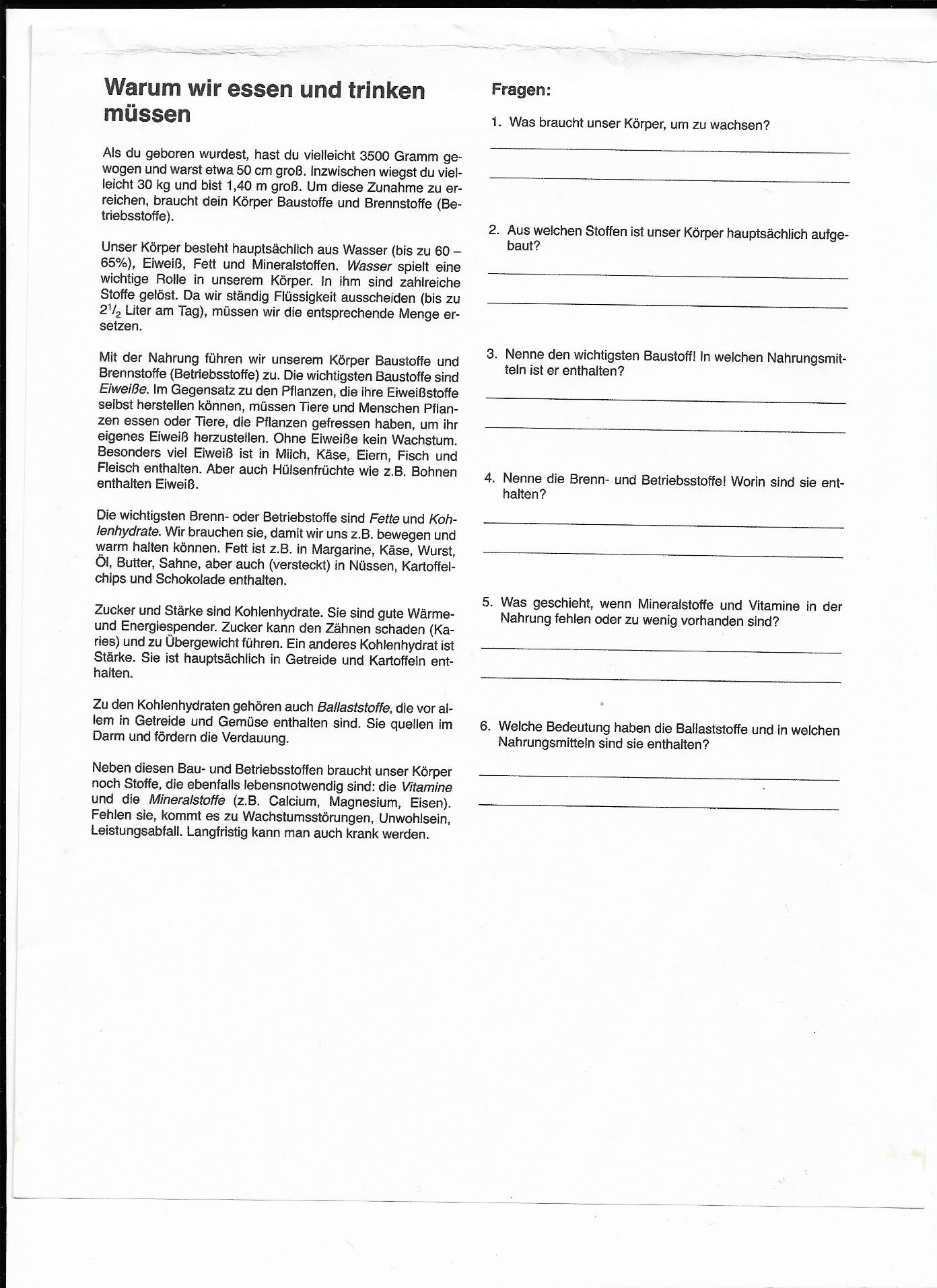 Fach:  BUVertiefung und WiederholungSchulwoche: _34__27.04. – 03.05.2020Aufgabenstellung:Arbeitsmaterial (drücke STRG und klicke auf den Link)Erledigt am:Die Antworten zu den Fragen „Muskeln er-
möglichen Bewegung“ (Schulwoche 32)
findest du auf Seite 2; Seite 2Lest euch die Seiten 20 – 21 im Buch durch.
„Die Zusammensetzung unserer Nahrung“.
Beantworte anschließend die Fragen zu
diesem Thema.
Biologiebuch „Begegnungen mit
der Natur 4“ Seite 20-21;
Seite 2
Teste dein Wissen. Löse das Quiz zu Ernährungsfragen und lies dir die Erklärungen genau durch.https://www.geo.de/geolino/quiz-ecke/14588-quiz-quiz-ernaehrungDu brauchst die Arbeitsblätter nicht ausdrucken. Schreibe die Antworten in deinBiologieheft oder auf ein Blatt Papier.Aufgabenstellung:Link:Erledigt am:„Warum wir essen und trinken müssen“ – lies dir den Text genau durch und beantworte anschließend die Fragen.Arbeitsblatt: Seite 3